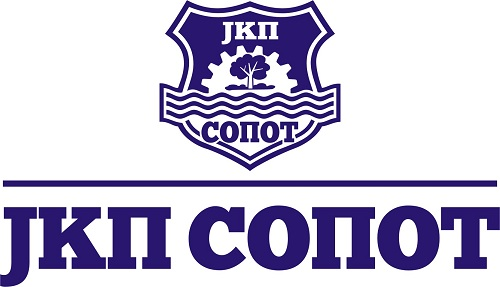 Кнеза Милоша  45a 11450 Сопот , Maт. Бр  07006888, ПИБ 100224435   t.r. 205-34718-15 Koмерцијална банка  или  160-379612-20  банка Интеса                                 Teл:  011 8251- 212 централа ,  факс : 011 8251-248office.jkpsopot@madnet.rsНа основу члана 63. Став 3 и члана 20. Закона о јавним набавкама                                                    („Сл.Гласник РС“број 124/2012,14/2015,68/2015. комисија за јавну набавку сачињава:ОДГОВОРЕ НА ПОСТАВЉЕНА ПИТАЊАПОТЕНЦИЈАЛНОГ  ПОНУЂАЧА у поступку јавне набaвке велике вредности– НАБАВКА електричне енергије бр  1.1.7. – 1/2018Молим Вас да нам у складу са ЗЈН, члан 63, став 2, одговорите на следеће питање:У конкурсној документацији Јавна набавка бр . 1.1.7.-1/2018 Набавка електричне енергије, на више места стекао период испоруке навели  25.02.2018.- 25.02.2019. године од 00:00h до 24:00 h.Како је елекрична енергија специфично добро те се не може вршити испорука испорука електричне енергије од средине месеца већ само од првог дана па до краја месеца , молио бих да ове недостатке исправите .Требало би да стоји као период испоруке 01.03.2018. год -28.02.2019. год.ОДГОВОР:Наручилац је оквирно навео период испоруке , стога ће кориговати конкурсну документацију у том делу ,а пре свега у уговору  тако да уместо 25.02.2018.- 25.02.2019. године од 00:00h до 24:00 h, исправно је 01.03.2018. год -28.02.2019.							КОМИСИЈА ЗА ЈАВНЕ НАБАВКЕОдговорПозиција 10 – 8Позиција 11-12,Позиција 12- 12Позиција 13 -12Позиција12-12Позиција14- 12Позиција15 -20Позиција 16 -122.Позиција 12 ICB 3 CX   Позиција 13 – исто Ровокопач   Позиција 19 – нисконосећа приколицаKОМИСИЈА ЗА ЈАВНЕ НАБАВКЕ